BRANDON HIGH SCHOOL
GIRLS VARSITY BASKETBALLBrandon High School Girls Varsity Basketball beat Owosso High School 33-22Friday, December 14, 2018
6:00 PM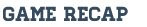 The Brandon girls' basketball team got their first victory of the season on Friday taking down Owosso by the final score of 33-22. The Hawks played tenacious defense throughout the contest and broke out of an offensive funk in the second half to pull away for the victory. Emma Hill led Brandon with 11 points while Macy Roberts and Lexi Teberian each scored 8. Sally Borowski returned from injury to defend the paint and chipped in 5 points as well.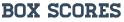 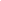 